ПРОТОКОЛзаседания комиссии по профилактике и противодействиюкоррупции городского поселения Рощинскиймуниципального района Волжский Самарской областиот 27 сентября 2019 г. № 4ПРЕДСЕДАТЕЛЬСТВОВАЛГлава городского поселения Рощинский Деникин С.В.Секретарь:В.Г.КалмыковаЧлены комиссии:В.Н.ГорбаченкоН.П.ОщепковаО.И.Рубина	1. Принять к сведению решение протокола №3 от 27 сентября 2019г. заседания комиссии   муниципального района Волжский Самарской области.	2. Принять меры по повышению эффективности контроля за соблюдением муниципальными служащими и лицами, замещающими муниципальные должности, требований законодательства Российской Федерации о противодействии коррупции, касающихся предотвращения и урегулирования конфликта интересов, в том числе за привлечением таких лиц к ответственности в случае несоблюдения указанных требований.	3. Для повышения эффективности работы кадровых служб и подразделений (должностных лиц) по профилактике коррупционных и иных правонарушений в части выявления фактов несоблюдения служащими запретов, ограничений и требований, установленных в целях противодействия коррупции:- в обязательном порядке использовать сведения из Единого государственного реестра индивидуальных предпринимателей;- реализовать комплекс организационных, разъяснительных и иных мер по соблюдению служащими установленных запретов, ограничений и требований.	4. В целях подготовки сводной информации полномочному представителю Президента Российской Федерации в Приволжском Федеральном округе по вопросу реализации мероприятий по противодействию коррупции, подготовить и направить в адрес отдела общественной безопасности и противодействия коррупции Администрации муниципального района Волжский Самарской области (Муханчалов) соответствующую информацию («Форма-Мониторинг»).      5. В целях реализации контроля за выполнением Указа Президента Российской от 29.06.2018 № 378 «О Национальном плане противодействия коррупции на 2018- 2020 годы» представить в отдел общественной безопасности и противодействия коррупции Администрации муниципального района Волжский Самарской области (Муханчалов) информацию о результатах исполнения Национального плана противодействия коррупции на 2018 - 2020 годы.	6. Рекомендовать главам городских и сельских поселений муниципального района Волжский Самарской области предоставлять по запросу в адрес Отдела МВД РФ по Волжскому району Самарской области (Фомин) информацию о заключенных муниципальных контрактах, сумма по которым не превышает 300 тысяч рублей.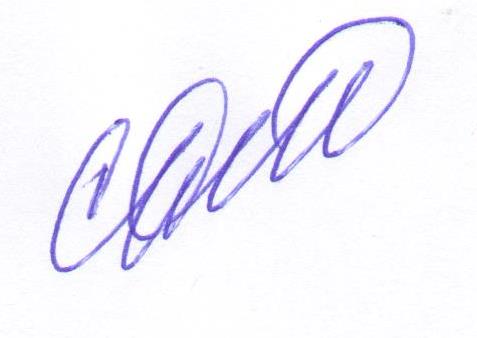 Глава городского поселения Рощинский 				Деникин С.В.